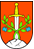   Općina KalnikZAHTJEV ZA OSTVARENJE PRAVA NA NAKNADU ZA TROŠKOVE STANOVANJAMolim Općinu Kalnik da mi odobri novčanu pomoć za podmirenje troškova stanovanja budući sam korisnik zajamčene minimalne naknade sukladno rješenju Centra za socijalnu skrb Križevci koji prilažem zahtjevu.I.	OSOBNI PODACI PODNOSITELJA ZAHTJEVA	Sa mnom u zajedničkom kućanstvu žive:III.   PODACI O TROŠKOVIMA STANOVANJA                                                                          VRSTA TROŠKA (zaokružite redni broj ispred vrste troška): 	1. Troškovi grijanja		2. Najamnina	            3. Komunalna naknada   4. Vodne usluge	              5. Troškovi koji su nastali zbog radova na povećanju                                                energetske učinkovitosti zgradeIZNOS TROŠKA: __________________________________________________________________________IV.    POTREBNA DOKUMENTACIJA	Zahtjevu prilažem sljedeću dokumentaciju (označite križićem):V. IZJAVA	Kao podnositelj/ica zahtjeva izjavljujem da su svi podaci koje sam naveo/la u zahtjevu istiniti, točni i potpuni te da za svoju izjavu preuzimam svu materijalnu i kaznenu odgovornost.Upoznat/a sam:da zbog neistinitih podataka mogu snositi zakonske i druge posljedice.da sam dužan/na o svim promjenama koje utječu na ostvarivanje prava odmah izvijestiti Jedinstveni upravni odjel Općine Kalnik.Suglasan/a sam:da se svi osobni podaci koji se u okviru ovog postupka obrađuju u smislu Opće uredbe o zaštiti podataka smatraju poslovnom tajnom te se ne smiju ni na koji način obrađivati izvan svrhe za koju su prikupljeni, odnosno bez zakonske osnove. Općina Kalnik se obvezuje čuvati povjerljivost svih osobnih podataka te će iste osobne podatke koristiti isključivo u svrhu ostvarivanja prava na naknadu za troškove stanovanja.da potpisom ovog zahtjeva i navođenjem adrese elektroničke pošte pristajem da mi se dostava rješenja izvrši isključivo elektroničkim putem. U Kalniku, _______________ godine	Potpis podnositelja zahtjevaIme i prezime:OIB:Adresa prebivališta (upišite adresu koja je navedena na osobnoj iskaznici):Telefon/mobitel:e-mail adresa:R.br.IME I PREZIMEDATUM ROĐENJAOIBOIBOIBOIBOIBOIBOIBOIBOIBOIBOIBSRODSTVO(supruga, kći, sin itd.)01.02.03.04.05.06.07.08.09.10.X1. Preslika osobne iskaznice podnositelja zahtjeva2. Preslika Rješenja CZSS o pravu na zajamčenu minimalnu naknadu3. Preslika bankovnog računa podnositelja zahtjeva4. Računi za troškove stanovanja